3575 Cahuenga Blvd. W., Ste. 390 | LA, CA | 90068
Phone: (323) 957-6680 | Fax: (323) 704-3418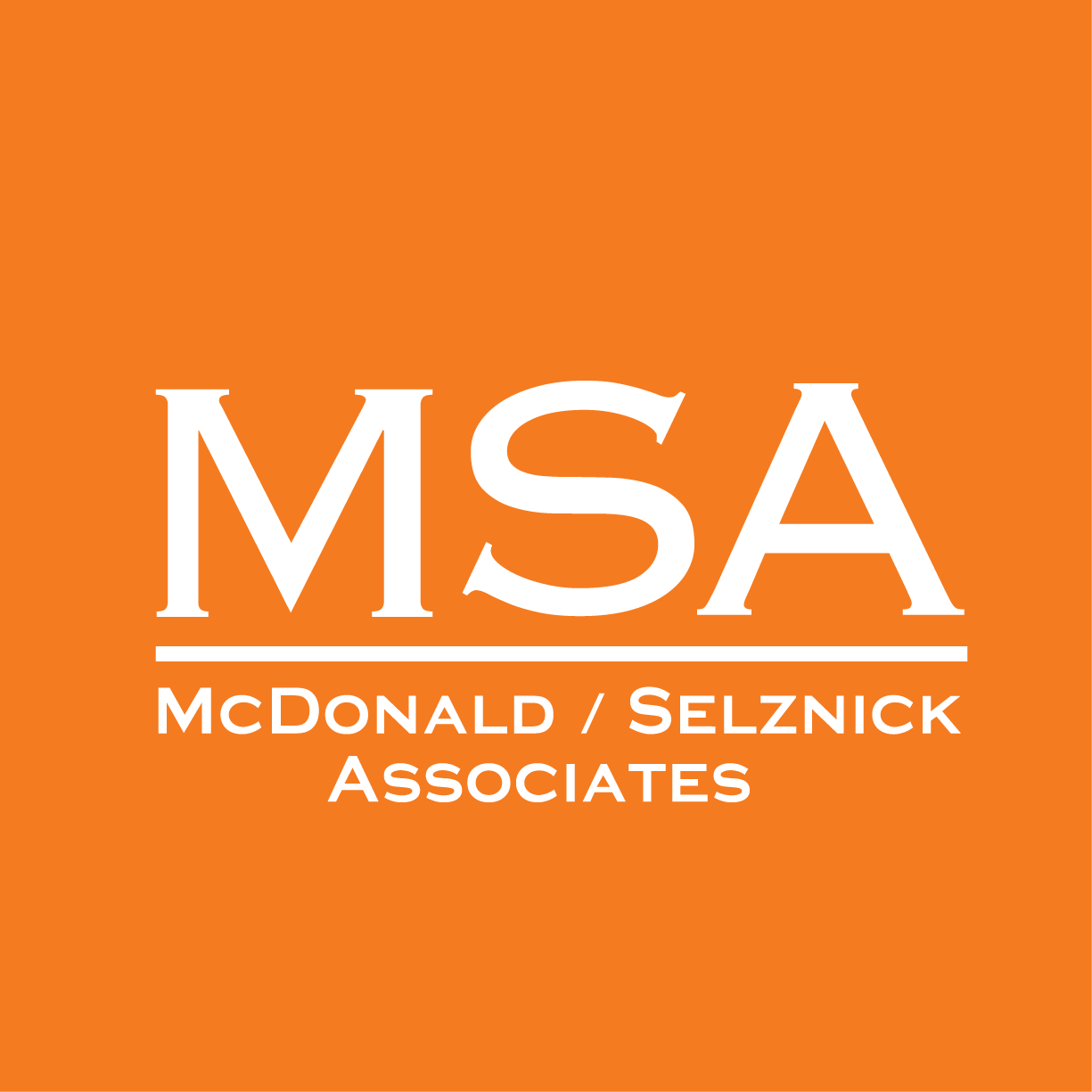 www.msaagency.comJAMES HAYDEN RODRIGUEZAEA    		    Height: 5’10”     Eyes: Brown      Hair: Black   Education & TrainingBFA - Shenandoah Conservatory, ACTINGMusical Theatre: Jonathan Flom, Thomas Albert, Lara TeeterStage: Kirsten Trump, Sally Anderson, Heidi MarshallOn Camera: Heidi Marshall, Judy HendersonVoice: Byron Jones, Karen Keating, Martin Sola, Michael Larsen, Amanda QuaidBallet: Erica Helm, Robyn SchrothJazz: Mary RobareMovement: Shakespeare’s Globe, Alexander TechniqueCombat: Wade Fransen, David Leong, Rod KinterPiano: Karen WalkerSpecial Skills High FalsettoAdvanced BasketballAdvanced Track/FieldIntermediate TumblingWeightliftingStage/Live PerformanceThe Lightning ThiefThe Lightning ThiefThe VisitorSpring AwakeningHairspray Man of La ManchaRENTFilm & TelevisionLil BinkyXIMENickelCONAN@ The ApolloCONAN @ The Apollo NBC Upfront Commercial & VoiceoverRolex DemoSaxenda “Milestones”Original Cast Albums The Lightning Thief-Luke/Ares (Fight Captain)Luke/Ares (Fight Captain)NasimGeorgSeaweedJose/Muleteer BennyLeadLeadLeadFeaturedFeaturedEnsembleBruno Mars SoundalikeFeaturedLuke/AresBroadway/Stephen BrackettNational Tour/ Stephen Brackett The Public Theatre/Dan SullivanNational Tour / Michael MayerSig. Theatre / Eric SchaefferShakespeare Theatre / Alan PaulPapermill Theatre/ Kevin P. HillDir. Anthony GordonDir. Becca StandtDir. Maddie SchmidtTBS / Conan O’BrienTBS / Conan O’BrienNBC / Jason Michael WebbHogarth Worldwide / J. Williamswww.saxenda.comBroadway Records 